Van harte welkom bij Verrijk je Relaties. Om in de komende periode dat u therapie of coaching krijgt, het groeiproces optimaal te kunnen benutten, wil ik middels deze overeenkomst zorgdragen voor de zakelijke kant van de therapie. Het is van belang dat afspraken duidelijk zijn.Door dit document te ondertekenen, gaan *CAT-therapeut Ingrid (M.K.L.) van der Mark-Barneveld van Verrijk je Relaties en u als cliënt akkoord met de hierna genoemde punten: De cliënt is te allen tijde zelf verantwoordelijk voor zijn besluiten. Ook besluiten die hij neemt ten gevolge van adviezen die u van de CAT-therapeut krijgt.De cliënt gaat in behandeling bij de CAT-therapeut en is op de hoogte gesteld van de door deze therapeut gevraagde tarieven. In het kader van ‘meervoudige partijdigheid’ is het gewenst dat correspondentie op welke wijze dan ook (b.v. mail, Whatsapp) altijd naar alle partijen gaat en eventuele telefoongesprekken aan elkaar door te geven. Bij Whatsapp maakt de therapeut een groepsapp aan. Over het algemeen wordt dit gebruikt voor afspraken maken of annuleren en betalingslinken.

Betaling, annuleren en maken van afsprakenBetaling vindt plaats na ieder consult per mail via een factuur met betalingslink. De betalingstermijn is 14 dagen. Is er niet binnen 14 dagen betaald, dan ontvangt de cliënt een betalingsherinnering per mail. De cliënt heeft dan nog vijf dagen de tijd om te betalen. Indien cliënt dan wederom in gebreke blijft, kan er geen therapie plaats vinden en volgt er een telefonische én schriftelijke betalingsherinnering. Houdt u er rekening mee dat bij de dérde betalingsherinnering administratiekosten in rekening kunnen worden gebracht (maximaal € 25,-).Als u om welke reden dan ook niet kunt komen op een afspraak, dan geeft u dat minimaal 24 uur van tevoren door. Geeft u het later door, houdt er dan rekening mee dat de kosten 100% persoonlijk bij u in rekening kunnen worden gebracht. Is er sprake van overmacht, dan delen we de kosten.Afspraken die zijn gemaakt en waarbij u zonder melding niet verschijnt, worden voor 100% in rekening gebracht.Bij relationele gesprekken: als er een afspraak met meerdere partijen is gemaakt en één van de partijen plotseling afwezig is en afzegt, houdt u er dan rekening mee, dat de sessie in de regel niet doorgaat. Het gesprek wordt voor 100% in rekening gebracht.De behandelingDe cliënt is op de hoogte van de door de CAT-therapeut gebruikte behandelvorm(en).De CAT-therapeut is verplicht de cliënt door te verwijzen naar een collega therapeut of arts indien de behandeling niet toereikend is of niet kan worden voortgezet wegens ziekte, overlijden of een aandoening. Beëindiging van de behandeling kan te allen tijde met wederzijds goedvinden plaatsvinden. Beëindiging van de behandeling kan eenzijdig plaatsvinden door de cliënt indien:de cliënt de behandeling niet langer op prijs stelt of nodig acht. Alles is bespreekbaar. Blijf a.u.b. niet zomaar definitief weg.indien de behandeling wordt beëindigd door de cliënt en dit gebeurt tegen het advies van de CAT-therapeut in; de cliënt doet dit voor eigen risico en is bereid een verklaring te tekenen waarop cliënt erkent de behandeling zonder goedkeuring van de CAT-therapeut te beëindigen.De behandeling kan door de CAT-therapeut eenzijdig worden beëindigd als redelijkerwijs niet van hem/haar kan worden verwacht dat hij/zij de behandeling voortzet. KlachtenprocedureDe cliënt is op de hoogte van de klachtenprocedure en weet dat hij zich voor klachten kan wenden tot de door de CAT-therapeut gevoerde geschilleninstantie GAT. De cliënt zal echter eerst zijn klacht bespreken met de CAT-therapeut. Hierbij geldt: “Als u een klacht heeft, kom dan bij mij. Bent u tevreden, geef het door”.Waarneming/overnameDe cliënt is op de hoogte van het feit dat Verrijk je Relaties een waarnemings- en overdrachtsovereenkomst heeft afgesloten met collega-therapeut Chris Roos van Relatiehuis Rijnmond te Capelle aan den IJssel.De cliënt geeft toestemming voor waarneming van Chris Roos van Relatiehuis Rijnmond te Capelle aan den IJssel in geval van afwezigheid van de therapeut of in geval van sluiten van de praktijk en heeft in zo’n situatie geen bezwaar tegen het overdragen van het cliëntendossier. Ja/nee (doorhalen wat niet van toepassing is).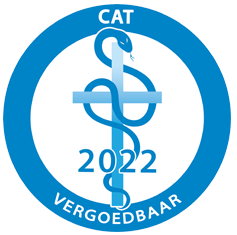 Handtekening CAT-therapeutIngrid (M.K.L.) van der Mark-Barneveld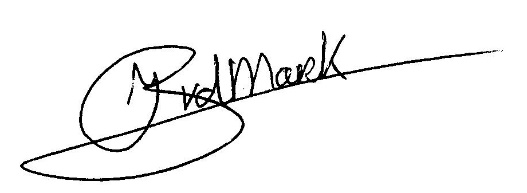 Naam cliënt/klant
Geboortedatum:Handtekening:--------------------------------------Naam cliënt/klant
Geboortedatum:Handtekening:--------------------------------------PS: Graag bij meerdere partijen zorgdragen voor handtekening van alle partijen